Projektskizze Lokale Aktionsgruppe						              
Region Grafschaft Bentheim 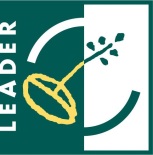 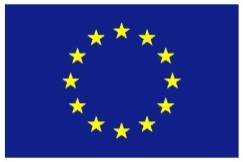 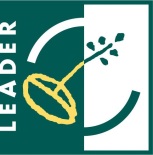 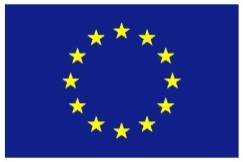 Projekttitel
		Projektträger (Name) (Institution/ Ansprechpartner:in)
		Kontaktdaten:E-Mail: Tel.Nr.:  Projektbeteiligte/Kooperationspartner:innen (Name/Ort der Institution)Kooperationsprojekt/Beteiligte LEADER-Regionen
		Projektstandort
			ProjektbeschreibungInhalt (Aus welchem Anlass soll das Projekt umgesetzt werden? Welche konkreten Maßnahmen sind vorgesehen? Gibt es ggf. einen Modell- bzw. Innovationscharakter und bestehen Synergien mit anderen Projekten? Sind Maßnahmen zur Öffentlichkeitsarbeit geplant, wenn ja, welche? Bitte fügen Sie bereits vorhandene Fotos/Pläne/Skizzen als Anlage bei.)
	Projektziel/Ergebnisse: (Welche konkreten Ziele und nachprüfbaren Ergebnisse werden durch die Projektumsetzung erreicht und welche Zielgruppen profitieren vom Projekt?)
Durchführungszeitraum (Bitte geben Sie einen groben Zeitplan vom Projektstart bis zum Projektabschluss an, bei größeren Projekten ggf. mit Meilensteinen.)
Von: 		Bis: 		Räumliche Auswirkung (Mehrfachnennung möglich)
 Stadt Bad Bentheim
 SG Emlichheim
 SG Neuenhaus
 Stadt Nordhorn
 SG Schüttorf
 SG Uelsen
 Gesamte RegionBeitrag für die Öffentlichkeit/Gemeinschaft
Einbindung von Projektpartner:innen (WiSo-Partner oder Kommunen)  bis zu 2 Projektpartner:innen:   bis zu 3 Projektpartner:innen:   bis zu 4 Projektpartner:innen: Kosten und Finanzierung
* förderfähige Projektkosten** LEADER-Förderquoten: Förderfähige Projektkosten brutto*Förderfähige Projektkosten netto (nur bei Nettoförderung) *FörderquoteBeantragte LEADER-ZuwendungÖffentliche Förderung **Fördermittelgeber: Leistungen Dritter **
Drittmittelgeber: Barer Eigenanteil des ProjektträgersUnbare Sachleistungen des Projektträgers Anmerkungen **** förderfähige Kosten* förderfähige Kosten** Angabe der einzelnen Summen bei mehreren Geldgebern ** Angabe der einzelnen Summen bei mehreren Geldgebern *** z.B. nicht förderfähige Projektkosten, Projekteinnahmen *** z.B. nicht förderfähige Projektkosten, Projekteinnahmen 